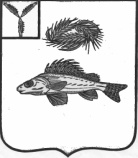 СОВЕТ
МИУССКОГО МУНИЦИПАЛЬНОГО ОБРАЗОВАНИЯЕРШОВСКОГО МУНИЦИПАЛЬНОГО РАЙОНАСАРАТОВСКОЙ ОБЛАСТИРЕШЕНИЕот 18.06.2018 года                        № 105-193«О внесении изменений в Устав Миусского муниципального образования Ершовского муниципального районаСаратовской области»	Руководствуясь Федеральным законом от 06.10.2003 № 131 – ФЗ «Об общих принципах организации местного самоуправления в Российской Федерации», Федеральным Законом от 21.07.2005 № 97 – ФЗ «О государственной регистрации уставов муниципальных образований», Уставом Миусского муниципального образования Ершовского муниципального района Саратовской областиСОВЕТ РЕШИЛ:1. Внести в Устав Миусского муниципального образования Ершовского муниципального района Саратовской области, принятый решением Совета Миусского муниципального образования от 19 апреля 2005 г. № 5-15 (с изменениями от 04 апреля 2007 г. № 15-39, от 05 мая 2008 г. № 23-48, от 25 декабря 2008 г. № 26-85, от 12 марта 2012 г. № 59-125, от 18 февраля 2014 г. № 8-26, от 16 января 2015 г. № 27-64, от 19 мая 2015 г. № 36-74, от 22 сентября 2016 г. № 63-118, от 05 октября 2017 № 86-157) следующие изменения:а) В статье 3  «Вопросы местного значения муниципального образования»: пункт 19 изложить в следующей редакции:«19) участие в организации деятельности по накоплению (в том числе раздельному накоплению) и транспортированию твердых коммунальных отходов»пункт 9 изложить в следующей редакции:«9) утверждение правил благоустройства территории поселения, осуществление контроля за их соблюдением, организация благоустройства территории поселения в соответствии с указанными правилами».б) Статью 12 « Публичные слушания изложить в следующей редакции:Статья 12 «Публичные слушания»Для обсуждения проектов муниципальных правовых актов по вопросам местного значения с участием жителей муниципального образования Советом муниципального образования, главой муниципального образования могут проводиться публичные слушания.Публичные слушания проводятся по инициативе населения, Совета муниципального образования или главы муниципального образования.Публичные слушания, проводимые по инициативе населения или Совет муниципального образования, назначаются Советом муниципального образования, а по инициативе главы муниципального образования – главой муниципального образования.На публичные слушания должны выноситься:проект устава муниципального образования, а также проект муниципального нормативного правового акта о внесении изменений и дополнений в данный устав, кроме случаев, когда в устав муниципального образования вносятся изменения в форме точного воспроизведения положений Конституции Российской Федерации, федеральных законов, Устава (Основного закона) Саратовской области или законов Саратовской области и в целях приведения данного устава в соответствие с этими нормативными правовыми актами;проект местного бюджета и отчета о его исполнении;проект стратегии социально-экономического развития муниципального образования;вопросы о преобразовании муниципального образования, за исключением случаев, если в соответствии со статьей 13 настоящего Федерального закона для преобразования муниципального образования требуется получение согласия населения муниципального образования, выраженного путем голосования либо на сходах граждан.5) проекты генеральных планов, проекты правил землепользования и застройки, проекты планировки территории, проекты межевания территории, проекты правил благоустройства территорий, проекты, предусматривающие внесение изменений в один из указанных утвержденных документов, проекты решений о предоставлении разрешения на условно разрешенный вид использования земельного участка или объекта капитального строительства, проекты решений о предоставлении разрешения на отклонение от предельных параметров разрешенного строительства, реконструкции объектов капитального строительства, вопросы изменения одного вида разрешенного использования земельных участков и объектов капитального строительства на другой вид такого использования при отсутствии утвержденных правил землепользования и застройки.4. Порядок организации и проведения публичных слушаний определяется Положением о публичных слушаниях, утверждаемым Советом муниципального образования и должен предусматривать заблаговременное оповещение жителей муниципального образования о времени и месте проведения публичных слушаний, заблаговременное ознакомление с проектом муниципального правового акта, другие меры обеспечивающие участие в публичных слушаниях жителей муниципального образования, опубликование (обнародование) результатов публичных слушаний, включая мотивированное обоснование принятых решений».    в) Часть 1 статьи 21 «Полномочия Совета муниципального образования» дополнить абзацами следующего содержания:    «- утверждение правил благоустройства территории муниципального образования»;    г) абзац 5 части 1 статьи 21 «Полномочия Совета муниципального образования изложить в следующей редакции:   «- утверждение стратегии социально-экономического развития муниципального образования»; д) Часть 4 статьи 31 «Досрочное прекращение полномочий главы муниципального образования» изложить в следующей редакции:«4. В случае если глава муниципального образования, полномочия которого прекращены досрочно на основании правового акта Губернатора Саратовской области об отрешении от должности главы муниципального образования либо на основании решения Совета об удалении главы муниципального образования в отставку, обжалует данные правовой акт или решение в судебном порядке, Совет не вправе принимать решение об избрании главы муниципального образования, избираемого представительным органом муниципального образования из своего состава, до вступления решения суда в законную силу».е) Статью 50 «Средства самообложения граждан» изложить в следующей редакции:«Статья 50. Средства самообложения граждан1. Под средствами самообложения граждан понимаются разовые платежи граждан, осуществляемые для решения конкретных вопросов местного значения. Размер платежей в порядке самообложения граждан устанавливается в абсолютной величине равным для всех жителей муниципального образования (населенного пункта, входящего в состав поселения), за исключением отдельных категорий граждан, численность которых не может превышать 30 процентов от общего числа жителей муниципального образования (населенного пункта, входящего в состав поселения) и для которых размер платежей может быть уменьшен.2. Вопросы введения и использования указанных в части 1 настоящей статьи разовых платежей граждан решаются на местном референдуме, а в случаях, предусмотренных пунктами 4 и 4.1 части 1 статьи 25.1 Федерального закона от 06.10.2003 № 131-ФЗ, на сходе граждан».2. Направить настоящее решение на государственную регистрацию в Управление Министерства юстиции Российской Федерации по Саратовской области.3. Настоящее решение вступает в силу с момента официального опубликования (обнародования) после его государственной регистрации, за исключением абзацев 2,3 подпункта «а» пункта 1 настоящего решения.4. Абзацы 2,3 подпункта «а» пункта 1 настоящего решения вступают в силу 01.01.2019Глава Миусского МОЕршовского МР                	 	                                           Т.Ю. Лосева